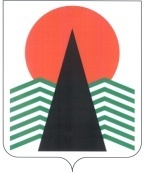  Администрация Нефтеюганского районаТерриториальная комиссияпо делам несовершеннолетних и защите их правПОСТАНОВЛЕНИЕ №30 13 мая 2016 года, 10 – 15 ч. г. Нефтеюганск, 3 мкрн., д. 21, каб. 430зал совещаний администрации Нефтеюганского района,(сведения об участниках заседания указаны в протоколе №16 заседания территориальной комиссии)О рассмотрении информации заместителя прокурора Ханты-Мансийского автономного округа – Югры о состоянии законности при помещении несовершеннолетнихв специальное учебно-воспитательное учреждение закрытого типа от 27.04.2016 №21-23-02-2016	Во исполнение поручения председателя комиссии по делам несовершеннолетних и защите их прав при Правительстве Ханты - Мансийского автономного округа – Югры (01.22-исх-684 от 29.04.2016), рассмотрев информацию заместителя прокурора Ханты-Мансийского автономного округа – Югры о состоянии законности при помещении несовершеннолетних в специальное учебно-воспитательное учреждение закрытого типа (исх.№21-23-02-2016 от 27.04.2016), территориальная комиссия установила:	Прокуратурой автономного округа с участием межгоррайпрокуроров проанализировано исполнение законодательства при помещении несовершеннолетних в специальные учебно-воспитательные учреждения закрытого типа  (далее - СУВУ ЗТ) за 2015 года. 	В ходе проведенного анализа отмечается увеличение в 2 раза  количества несовершеннолетних, совершивших преступления или общественно опасные деяния в период нахождения на профилактическом учете (со 104 до 200). При этом количество ходатайств и материалов в отношении несовершеннолетних о помещении их в  СУВУ ЗТ, направляемых в территориальные комиссии по делам несовершеннолетних и защите их прав и суд остается незначительным, что связано с недостатками в работе органов системы профилактики безнадзорности и правонарушений несовершеннолетних.	 Территориальными органами внутренних дел не принимается достаточных мер для организации исполнения обязанности по направлению в территориальные комиссии всех материалов об отказе в возбуждении уголовных дел в отношении несовершеннолетних, не достигших возраста привлечения к уголовной ответственности, в связи с чем, профилактические возможности СУВУ ЗТ в полном объеме не используются. Кроме этого, в некоторых территориях округа были выявлены следующие недостатки: - постановления об отказе в возбуждении уголовных дел направлялись без материалов проверки или их заверенных копий;- имели место факты передачи материалов в КДН по прошествии длительного времени;- в нарушение п. 4.7 указания прокуратуры округа, УМВД России по округу, СУ СК России по округу, УФСКН России по автономному округу от 27.08.2015 №113/1058/202 "О порядке сбора материалов для решения вопроса о направлении несовершеннолетнего в СУВУ ЗТ" органами внутренних дел не проводились ежеквартальные сверки поступления и рассмотрения КДН уголовных дел и материалов такой категории. 	В ходе проведенного анализа по направлению ходатайств о помещении несовершеннолетних в СУВУ ЗТ установлена слабая координация органов системы профилактики со стороны территориальных комиссий, межведомственная разобщенность органов и учреждений системы профилактики при проведении профилактической работы с несовершеннолетними, вследствие чего при совершении несовершеннолетними повторных преступлений и общественно опасных деяний не представляется возможным решить вопрос о направлении материалов в отношении несовершеннолетних в суд. 	Кроме этого выявлены нарушения сроков рассмотрения территориальными комиссиями материалов об отказе в возбуждении уголовных дел в отношении несовершеннолетних, не достигших возраста привлечения к уголовной ответственности, и ходатайств следователей.	Образовательные организации и органы управления образованием в течение 2015 года не инициировали процедуру направления в СУВУ ЗТ обучающихся, совершивших общественно опасные деяния, систематически нарушающих учебную дисциплину. 	Следует отметить, что в течение 2015 года на заседаниях территориальных комиссий по делам несовершеннолетних и защите их прав Нефтеюганского района рассмотрено 6 постановлений об отказе в возбуждении уголовных дел в связи с не достижением возраста привлечения к уголовной ответственности в отношении 9 несовершеннолетних. За текущий период 2016 года – 1 постановление в отношении 1 несовершеннолетнего. Все постановления вынесены по фактам совершения несовершеннолетними краж (ст. 158 УК РФ). Несовершеннолетние в период нахождения на профилактическом учете общественно опасные деяния не совершали. При рассмотрении постановлений об отказе в возбуждении уголовных дел в связи с не достижением возраста привлечения к уголовной ответственности  ходатайств от ОМВД России по Нефтеюганскому району в адрес территориальной комиссии о рассмотрении вопроса о целесообразности направления несовершеннолетних в СУВУ ЗТ в 2015 и текущий период 2016 года не поступало. Территориальными комиссиями в отношении несовершеннолетних приняты меры воздействия в соответствии с действующим законодательством, кроме этого, в отношении 6 несовершеннолетних организована индивидуальная профилактическая работа. В целях недопущения нарушений законодательства при помещении несовершеннолетних в специальное учебно-воспитательное учреждение закрытого типа, в том числе нарушений, выявленных прокуратурой автономного округа, территориальная комиссии п о с т а н о в и л а:	1. Рекомендовать ОМВД России по Нефтеюганскому району (В.А.Заремба):	1.1. Рассмотреть на рабочем совещании с участием инспекторов по делам несовершеннолетних, следователей (дознавателей) информацию заместителя прокурора Ханты-Мансийского автономного округа – Югры о состоянии законности при помещении несовершеннолетних в специальное учебно-воспитательное учреждение закрытого типа с целью недопущения подобных нарушений законодательства, выявленных прокуратурой автономного округа.  	 Срок: не позднее 10 июня  2016 года.	1.2.  В соответствии с частью 1 статьи 26 Федерального закона РФ от 24.06.1999 №120-ФЗ «Об основах системы профилактики безнадзорности и правонарушений несовершеннолетних», а также с учетом пункта 4 Указания прокуратуры Ханты-Мансийского автономного округа – Югры, Управления МВД России по округу, Следственно управления СК России по округу, Управления ФСКН России по округу от 27.08.2015 № 113/10/58/202  «О порядке сбора материалов для решения судом вопроса о направлении несовершеннолетнего в специальное учебно - воспитательное учреждение закрытого типа» принять меры по направлению в территориальную комиссию по делам несовершеннолетних и защите их прав Нефтеюганского района постановлений об отказе в возбуждении уголовного дела, содержащих материалы, на основании которых были приняты  процессуальные решение (копии объяснений, актов, экспертиз, фото и т.д.)  с целью дальнейшего рассмотрения возможности применения к несовершеннолетним мер воспитательного воздействия или ходатайства перед судом об их помещении в СУВУ ЗТ.	 	Информацию о количестве направленных в адрес территориальной комиссии материалов прекращенных уголовных дел и материалов об отказе в возбуждении уголовных дел указывать в информации «О состоянии преступности и правонарушений среди несовершеннолетних на территории Нефтеюганского района» для ежеквартального рассмотрения на заседаниях территориальной комиссии.	Срок: не позднее 15 июля 2016 года (данные за 1 полугодие 2016 года);	           не позднее 15 октября 2016 года (данные за 9 месяцев 2016 года);		не позднее 15 января 2017 года (данные за 2016 год).	3. Департаменту образования и молодежной политики (Н.В.Котова)  на  совещании с участием социальных педагогов и заместителей директоров по воспитательной работе образовательных организаций рассмотреть информацию заместителя прокурора Ханты-Мансийского автономного округа – Югры о состоянии законности при помещении несовершеннолетних в специальное учебно-воспитательное учреждение закрытого типа с целью недопущения подобных нарушений законодательства, выявленных прокуратурой автономного округа.  	При этом довести до сведения участников совещания информацию о том, что в соответствии с пп. 2 и 3 части 2 статьи 14 Федеральный закон от 24.06.1999 N120-ФЗ "Об основах системы профилактики безнадзорности и правонарушений несовершеннолетних" по запросу территориальной комиссии по делам несовершеннолетних и защите их прав представители образовательного учреждения осуществляют посещение семьи несовершеннолетнего, совершившего общественно опасное деяние, с целью выяснения условий его содержания и воспитания, а также изучения материальной обеспеченности семьи, выявления факторов неблагополучия и т.д. 	В течение 3-х дней с момента поступления запроса направляют обзорную информацию в отношении несовершеннолетнего, содержащую следующие сведения:	- наличие в семье несовершеннолетнего факторов неблагополучия (алкоголизм родителей, судимость, пренебрежение нуждами ребенка в семье и т.д.), а также указывают причинно-следственную связь между проступком подростка и возможными фактами неисполнения родителями своих обязанностей по его воспитанию, обучению, содержанию;	- об успеваемости подростка в школе и его характеристика по месту обучения. В случае отрицательной характеристики необходимо  указать, каким образом в образовательной организации с несовершеннолетним проводилась индивидуальная профилактическая работа;	- интересы несовершеннолетнего, его занятость в творческих кружках или спортивных секциях, иными формами дополнительного образования.	 Срок: не позднее 10 июня  2016 года.Председательствующий                                                     В.Г.Михалев